RESULTADO – TOMADA DE PREÇONº 2023195EXA37403HEMUO Instituto de Gestão e Humanização – IGH, entidade de direito privado e sem finslucrativos, classificado como Organização Social, vem tornar público o resultado daTomada de Preços, com a finalidade de adquirir bens, insumos e serviços para o HEMU -Hospital Estadual da Mulher, com endereço à Rua R-7, S/N, Setor Oeste, Goiânia, CEP:74.125-090.OBS: ENVIADO PDF DE CONFIRMAÇÃO BIONEXO COM AS INFORMAÇÕES DE RESULTADOVENCEDOROBJETOQUANTVALORUNITÁRIOVALOR TOTALSINARAVIEIRARODRIGUESDE FREITASPARECER DE HEMATOLOGIAADULTO1R$ 900,00R$ 900,00300.252.820/001-3137403/2023Goiânia/GO, 19 de maio de 2023.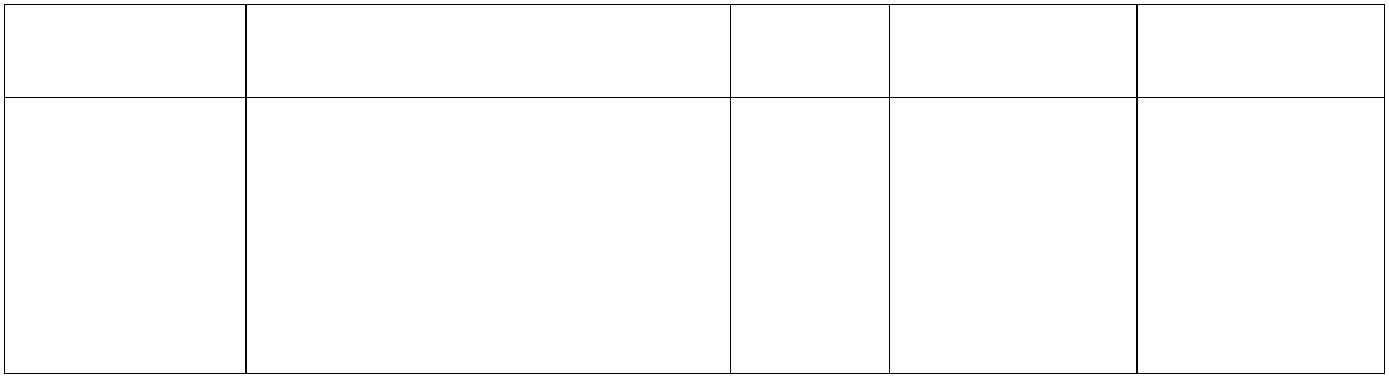 